Somerville YMCA Leader-In-Training (LIT) ProgramHelping teens achieve their potential in 2023!WANNA HAVE FUN and EARN $$$ THIS Winter and Spring???APPLY NOW - SPACES LIMITED!!!Please complete and return the attached application ASAP (space is limited) to:Somerville YMCA, 101 Highland Ave, Somerville, MA 02143 or fax to 617-628-2234 or e-mail to modonnell@somervilleymca.org For more info, please contact Matt O’Donnell at modonnell@somervilleymca.orgOr visit the YMCA website at www.somervilleymca.orgIn collaboration with the Alliance of Massachusetts Y’s and the Bureau of Substance Addiction ServicesSubmission of application will not guarantee participation in the programProgram open to all youth 13-16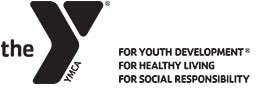 